Agreement for Internship or Practicum StudyStudent Name     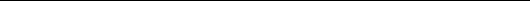  SSN    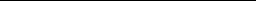 Address     	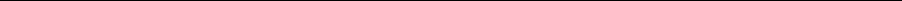 Street                                City                       State                 ZipTelephone: Home    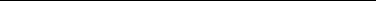  Business    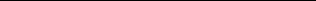 The following organization/institution has agreed to accept the intern and provide adequate supervision:Name of Organization						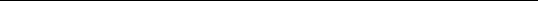 Field Supervisor   Field Supervisor’s email address Address   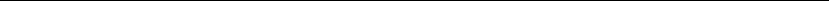 Street                                City                       State                 ZipTelephone:   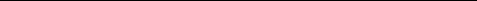 Area of internship specialization: 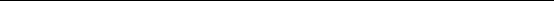 Approximate dates of internship: Start Date      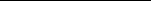 End Date  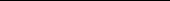 Intern salary or remuneration (as appropriate) $		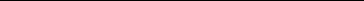 The internship will be for 	 graduate hours of credit with approximately  		workhours spent in the internship situation. (3 credits = 100 hours)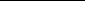 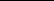 The intern and field supervisor, by mutual agreement, have established learning objectives and activities/strategies for the internship. A copy of these objectives and activities/strategies is attached to this agreement. The intern and field supervisor agree to follow all the guidelines for internships as listed on the information sheets.Intern          Date   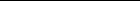 Field Supervisor      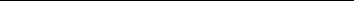  Date     ETRA Field Experience Coordinator       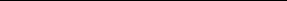  Date    Note: This agreement indicates the desire of the intern and the field supervisor to cooperate with NIU in the development of a profitable internship. It does not constitute a contract between NIU and other organizations.Olha Ketsman, Ph.D.Assistant Professor / ETRA Field Experience CoordinatorNorthern Illinois UniversityDepartment of Educational Technology, Research, and AssessmentDeKalb, Illinois 60115-2866815-753-9687Updated 08/2023